T.C.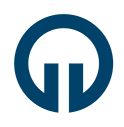 KARADENİZ TEKNİK ÜNİVERSİTESİSAĞLIK BİLİMLERİ ENSTİTÜSÜ MÜDÜRLÜĞÜ DOKTORA YETERLİLİK JÜRİSİ SINAV TUTANAĞI Ek 1..Yazılı sınav soruları ve cevap kağıtları (D_Y/4-2a ve D_Y/4-2b)Ek 2. Sözlü sınav soruları (D_Y/4-2c ve D_Y/4-2d)Ek 3. (varsa) gerekçe bildiren yazı/lar ve/veya kişisel rapor/larEk 4. (Varsa) Jüri Ders Öneri Formu (D_Y/4-2e)* “OY ÇOKLUĞU” ile karar alındığında, farklı görüşte olan jüri üyeleri gerekçe yazmalıdır. Bu form KTÜ Lisansüstü Eğitim-Öğretim Yönetmeliği’nin 19. Maddesine göre düzenlenmiştir. Ayrıntılar ve yapılacak işlemlerle ilgili bilgi için Lisansüstü Eğitim-Öğretim Yönetmeliği’ne Enstitünün web sayfasından (http://sabe.ktu.edu.tr) ulaşılabilir.Öğrencinin;Öğrencinin;Öğrencinin;Öğrencinin;Öğrencinin;Öğrencinin;Öğrencinin;Öğrencinin;Adı SoyadıAdı Soyadı:Numarası                        Numarası                        :     Anabilim Dalı                       Anabilim Dalı                       :Programı                                              Programı                                              :    Doktora  Doktora  Doktora  Doktora  DoktoraDanışmanı                 Danışmanı                 :                 DOKTORA YETERLİK KOMİTESİNE DOKTORA YETERLİK KOMİTESİNE DOKTORA YETERLİK KOMİTESİNE DOKTORA YETERLİK KOMİTESİNE DOKTORA YETERLİK KOMİTESİNE DOKTORA YETERLİK KOMİTESİNE DOKTORA YETERLİK KOMİTESİNE DOKTORA YETERLİK KOMİTESİNE Adı, soyadı ve programı yukarıda verilen öğrencinin “Doktora Yeterlik Sınavı Tutanağı” aşağıdadır. Bilgilerinize ve gereğini arz ederim. Adı, soyadı ve programı yukarıda verilen öğrencinin “Doktora Yeterlik Sınavı Tutanağı” aşağıdadır. Bilgilerinize ve gereğini arz ederim. Adı, soyadı ve programı yukarıda verilen öğrencinin “Doktora Yeterlik Sınavı Tutanağı” aşağıdadır. Bilgilerinize ve gereğini arz ederim. Adı, soyadı ve programı yukarıda verilen öğrencinin “Doktora Yeterlik Sınavı Tutanağı” aşağıdadır. Bilgilerinize ve gereğini arz ederim. Adı, soyadı ve programı yukarıda verilen öğrencinin “Doktora Yeterlik Sınavı Tutanağı” aşağıdadır. Bilgilerinize ve gereğini arz ederim. Adı, soyadı ve programı yukarıda verilen öğrencinin “Doktora Yeterlik Sınavı Tutanağı” aşağıdadır. Bilgilerinize ve gereğini arz ederim. Adı, soyadı ve programı yukarıda verilen öğrencinin “Doktora Yeterlik Sınavı Tutanağı” aşağıdadır. Bilgilerinize ve gereğini arz ederim. Adı, soyadı ve programı yukarıda verilen öğrencinin “Doktora Yeterlik Sınavı Tutanağı” aşağıdadır. Bilgilerinize ve gereğini arz ederim. Doktora Yeterlilik Jürisi Başkanı       (Ünvanı, Adı ve Soyadı / İmza)                                                                                         Doktora Yeterlilik Jürisi Başkanı       (Ünvanı, Adı ve Soyadı / İmza)                                                                                         Doktora Yeterlilik Jürisi Başkanı       (Ünvanı, Adı ve Soyadı / İmza)                                                                                         Toplantı Bilgileri;Toplantı Bilgileri;Toplantı Bilgileri;Toplantı Bilgileri;Toplantı Bilgileri;Toplantı Bilgileri;Toplantı Bilgileri;Toplantı Bilgileri;Jüri: Enstitü Yönetim Kurulu’nun    /    /      Tarih ve      sayılı toplantısında oluşturulan komite tarafından    /    /      Tarihinde atanan jüri Jüri: Enstitü Yönetim Kurulu’nun    /    /      Tarih ve      sayılı toplantısında oluşturulan komite tarafından    /    /      Tarihinde atanan jüri Jüri: Enstitü Yönetim Kurulu’nun    /    /      Tarih ve      sayılı toplantısında oluşturulan komite tarafından    /    /      Tarihinde atanan jüri Jüri: Enstitü Yönetim Kurulu’nun    /    /      Tarih ve      sayılı toplantısında oluşturulan komite tarafından    /    /      Tarihinde atanan jüri Jüri: Enstitü Yönetim Kurulu’nun    /    /      Tarih ve      sayılı toplantısında oluşturulan komite tarafından    /    /      Tarihinde atanan jüri Jüri: Enstitü Yönetim Kurulu’nun    /    /      Tarih ve      sayılı toplantısında oluşturulan komite tarafından    /    /      Tarihinde atanan jüri Jüri: Enstitü Yönetim Kurulu’nun    /    /      Tarih ve      sayılı toplantısında oluşturulan komite tarafından    /    /      Tarihinde atanan jüri Jüri: Enstitü Yönetim Kurulu’nun    /    /      Tarih ve      sayılı toplantısında oluşturulan komite tarafından    /    /      Tarihinde atanan jüri Sınav Tarihi:    /    /     Sınav Tarihi:    /    /     Sınav Tarihi:    /    /     Sınav Tarihi:    /    /     Sınav Tarihi:    /    /     Sınav Tarihi:    /    /     Sınav Tarihi:    /    /     Sınav Tarihi:    /    /     Yazılı Sınavın Yeri:      Yazılı Sınavın Yeri:      Yazılı Sınavın Yeri:      Yazılı Sınavın Yeri:      Yazılı Sınavın Yeri:      Yazılı Sınavın Yeri:      Saati:      /     Saati:      /     Sözlü Sınavın Yeri :      Sözlü Sınavın Yeri :      Sözlü Sınavın Yeri :      Sözlü Sınavın Yeri :      Sözlü Sınavın Yeri :      Sözlü Sınavın Yeri :      Saati:      /     Saati:      /     Değerlendirme ve Sonuç;Değerlendirme ve Sonuç;Değerlendirme ve Sonuç;Değerlendirme ve Sonuç;Değerlendirme ve Sonuç;Değerlendirme ve Sonuç;Değerlendirme ve Sonuç;Değerlendirme ve Sonuç;Yazılı Sınav Notu:     Yazılı Sınav Notu:     Yazılı Sınav Notu:     Yazılı Sınav Notu:     Yazılı Sınav Notu:     Yazılı Sınav Notu:     Yazılı Sınav Notu:     Yazılı Sınav Notu:     Sözlü Sınav Notu :      Sözlü Sınav Notu :      Sözlü Sınav Notu :      Sözlü Sınav Notu :      Sözlü Sınav Notu :      Sözlü Sınav Notu :      Sözlü Sınav Notu :      Sözlü Sınav Notu :        Adayın BAŞARILI olduğuna,   Adayın BAŞARILI olduğuna,   Adayın BAŞARILI olduğuna,   Adayın BAŞARILI olduğuna,   Adayın BAŞARILI olduğuna,   Adayın BAŞARILI olduğuna,   Adayın BAŞARILI olduğuna,   Adayın BAŞARILI olduğuna,   Adayın BAŞARILI bulunmakla birlikte ekte belirtilen dersleri almasına  Adayın BAŞARILI bulunmakla birlikte ekte belirtilen dersleri almasına  Adayın BAŞARILI bulunmakla birlikte ekte belirtilen dersleri almasına  Adayın BAŞARILI bulunmakla birlikte ekte belirtilen dersleri almasına  Adayın BAŞARILI bulunmakla birlikte ekte belirtilen dersleri almasına  Adayın BAŞARILI bulunmakla birlikte ekte belirtilen dersleri almasına  Adayın BAŞARILI bulunmakla birlikte ekte belirtilen dersleri almasına  Adayın BAŞARILI bulunmakla birlikte ekte belirtilen dersleri almasına  Adayın BAŞARISIZ olduğuna,   Adayın BAŞARISIZ olduğuna,   Adayın BAŞARISIZ olduğuna,   Adayın BAŞARISIZ olduğuna,   Adayın BAŞARISIZ olduğuna,   Adayın BAŞARISIZ olduğuna,   Adayın BAŞARISIZ olduğuna,   Adayın BAŞARISIZ olduğuna,                                  Oy birliği    Oy çokluğu* ile karar verilmiştir.                                       Oy birliği    Oy çokluğu* ile karar verilmiştir.                                       Oy birliği    Oy çokluğu* ile karar verilmiştir.                                       Oy birliği    Oy çokluğu* ile karar verilmiştir.                                       Oy birliği    Oy çokluğu* ile karar verilmiştir.                                       Oy birliği    Oy çokluğu* ile karar verilmiştir.                                       Oy birliği    Oy çokluğu* ile karar verilmiştir.                                       Oy birliği    Oy çokluğu* ile karar verilmiştir.      Yeterlilik Sınavı Jüri ÜyeleriYeterlilik Sınavı Jüri ÜyeleriYeterlilik Sınavı Jüri ÜyeleriYeterlilik Sınavı Jüri ÜyeleriYeterlilik Sınavı Jüri ÜyeleriYeterlilik Sınavı Jüri ÜyeleriYeterlilik Sınavı Jüri ÜyeleriYeterlilik Sınavı Jüri ÜyeleriÜnvanı, Adı ve SoyadıÜnvanı, Adı ve SoyadıÜnvanı, Adı ve SoyadıAnabilim Dalı / KurumuAnabilim Dalı / KurumuAnabilim Dalı / Kurumuİmza1.……………….2.……………….3.……………….4.……………….5.……………….